ООО «Тро-Туар» - производство и продажа вибропрессованных строительных материалов в Республике Беларусь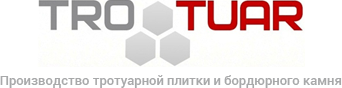 Отдел сбыта: 8-029-381-30-55    Факс: 8-017-508-03-16Склад: аг.КОЛОДИЩИ, ул.Молокович,29Залоговая стоимость поддона 9 рублей 60 копеекПлитка тротуарная «Кирпичик»Плитка тротуарная «Кирпичик»Плитка тротуарная «Кирпичик»Плитка тротуарная «Кирпичик»Плитка тротуарная «Кирпичик»Плитка тротуарная «Кирпичик»Плитка тротуарная «Кирпичик»Плитка тротуарная «Кирпичик»Плитка тротуарная «Кирпичик»Внешний видВнешний видОбщие характеристикиМаркировкаМаркировкаЦветЦветЦена в Br, за 1м2 (борты за м.п.) с НДС Цена в Br, за 1м2 (борты за м.п.) с НДС 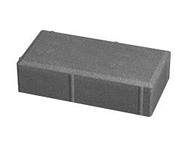 Длина, мм: 198Ширина, мм: 98Высота, мм: 60Вес 1 шт.: 2,6 кгВес поддона:1,58т.Кол-во на 1 м2:50 шт.На поддоне: 600 шт.(12 м2)П 20.10.6 М-аП 20.10.6 М-аСерыйЧёрныйКрасныйКоричневыйЗелёныйЖёлтыйСерыйЧёрныйКрасныйКоричневыйЗелёныйЖёлтый14.8217.6418.2418.5419.6219.6214.8217.6418.2418.5419.6219.62Камень бортовой тротуарныйКамень бортовой тротуарныйКамень бортовой тротуарныйКамень бортовой тротуарныйКамень бортовой тротуарныйКамень бортовой тротуарныйКамень бортовой тротуарныйКамень бортовой тротуарныйКамень бортовой тротуарный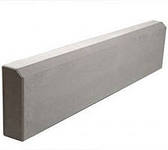 Длина, мм: 1000Ширина, мм: 80Высота, мм: 200Вес 1 шт.: 38 кгВес поддона:1,39 т.На поддоне,шт.: 36Длина, мм: 1000Ширина, мм: 80Высота, мм: 200Вес 1 шт.: 38 кгВес поддона:1,39 т.На поддоне,шт.: 36Длина, мм: 1000Ширина, мм: 80Высота, мм: 200Вес 1 шт.: 38 кгВес поддона:1,39 т.На поддоне,шт.: 36БРТ 100.20.8 МБРТ 100.20.8 МСерыйЧёрныйКрасныйКоричневыйЗеленыйЖелтыйСерыйЧёрныйКрасныйКоричневыйЗеленыйЖелтый3.60  4.804,864.926.306.30Камень бортовой дорожныйКамень бортовой дорожныйКамень бортовой дорожныйКамень бортовой дорожныйКамень бортовой дорожныйКамень бортовой дорожныйКамень бортовой дорожныйКамень бортовой дорожныйКамень бортовой дорожный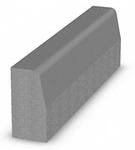 Длина, мм: 1000Ширина, мм: 150Высота, мм: 300Вес 1 шт.: 96 кгВес поддона:1,75 т.На поддоне,шт.: 18Длина, мм: 1000Ширина, мм: 150Высота, мм: 300Вес 1 шт.: 96 кгВес поддона:1,75 т.На поддоне,шт.: 18Длина, мм: 1000Ширина, мм: 150Высота, мм: 300Вес 1 шт.: 96 кгВес поддона:1,75 т.На поддоне,шт.: 18БР 100.30.15 МБР 100.30.15 МСерыйПод заказСерыйПод заказ9 руб 60 копОт 15 рублей***ДОСТАВКА С РАЗГРУЗКОЙ МАНИПУЛЯТОРОМ******ДОСТАВКА С РАЗГРУЗКОЙ МАНИПУЛЯТОРОМ******ДОСТАВКА С РАЗГРУЗКОЙ МАНИПУЛЯТОРОМ******ДОСТАВКА С РАЗГРУЗКОЙ МАНИПУЛЯТОРОМ******ДОСТАВКА С РАЗГРУЗКОЙ МАНИПУЛЯТОРОМ******ДОСТАВКА С РАЗГРУЗКОЙ МАНИПУЛЯТОРОМ******ДОСТАВКА С РАЗГРУЗКОЙ МАНИПУЛЯТОРОМ******ДОСТАВКА С РАЗГРУЗКОЙ МАНИПУЛЯТОРОМ******ДОСТАВКА С РАЗГРУЗКОЙ МАНИПУЛЯТОРОМ***